Waterford Valley High SchoolPhysical Education 3100/3101Physical Education 3100 and 3101 are activity based courses which focus on developing and understanding personal movement skills that contribute to an active lifestyle throughout life. The curriculum builds on the skills and knowledge acquired throughout the physical education program from Kindergarten to High school. This program includes a broad range of movement activities that are employed through three movement themes: • Fitness Pursuits • Individual/Partner Games and Activities • Team/Group Games and ActivitiesPhysical Education 3100 and 3101 will:allow students to assume increasing levels of responsibility for actions and choices as they develop cooperative and leadership skills.In addition to participation in teacher-led activities, students will participate in outdoor excursions will also participate in leadership type activities (Eg. Teaching a class).Expectations1. Students are expected to attend and participate in all classes. If a student is absent or does not participate, one must have a note from a parent or guardian containing the signature and contact number the day that they are absent/ do not participate. An email is also acceptable or student may inform the PE teacher that an email from parent/guardian has been sent to the office. 2. Students not participating for an extended period should have a doctor’s note. 3. Being prepared (wearing of proper gym clothing) will be made note of for each class. Examples of appropriate gym clothes are sneakers, shorts, T-shirt, sweat shirt, Pajama pants, track pants, leggings. Jeans/cords are not acceptable. EvaluationMoving and Doing							50%Overall participation in the class itself.(Warn-Up, activity/games)A key component in student achievement is for students to attend and participate in all classes.Understanding and Applying						25%Demonstrates good listening skillsUnderstands and demonstrates skills and tasks.Is a team player and practices sportsmanship.Cooperation and Responsibility					25%Shows care for the safety of self and others. Being prepared for class (Gym Clothes)Being respectful of equipment.Works with and includes others. 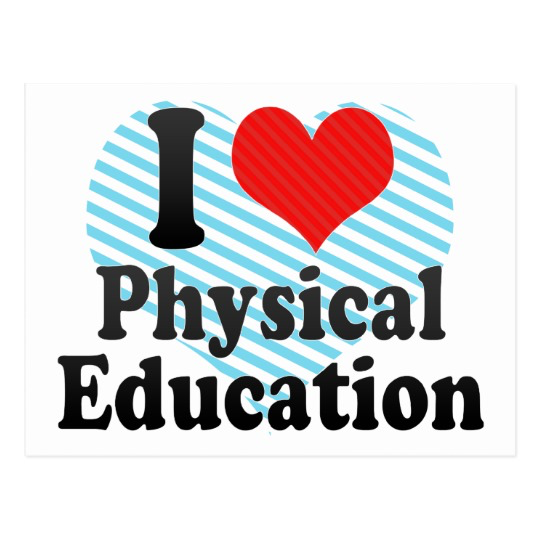 Students will receive a mark for each unit/activity in all 3 evaluation areas.Website:          www.donnagibbons.weebly.comEmail:             donnagibbons@nlesd.ca